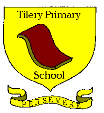                                                                                                       Together Promoting SuccessPupil Premium Grant Action Plan 2015-16Number of Pupils & Pupil Premium Grant receivedNumber of Pupils & Pupil Premium Grant receivedNumber of Pupils & Pupil Premium Grant receivedNumber of Pupils & Pupil Premium Grant receivedNumber of Pupils & Pupil Premium Grant receivedNumber of Pupils & Pupil Premium Grant receivedNumber of Pupils & Pupil Premium Grant receivedNumber of Pupils & Pupil Premium Grant receivedTotal number of pupils on roleTotal number of pupils on roleTotal number of pupils on roleTotal number of pupils on roleTotal number of pupils on role271January Census 2015271January Census 2015271January Census 2015Total number of pupils eligible for PPGTotal number of pupils eligible for PPGTotal number of pupils eligible for PPGTotal number of pupils eligible for PPGTotal number of pupils eligible for PPG202January Census 2015202January Census 2015202January Census 2015Percentage of children eligible for PPGPercentage of children eligible for PPGPercentage of children eligible for PPGPercentage of children eligible for PPGPercentage of children eligible for PPG75%75%75%Amount of PPG received per pupil Amount of PPG received per pupil Amount of PPG received per pupil Amount of PPG received per pupil Amount of PPG received per pupil £1300 £1900 (LAC)£1300 £1900 (LAC)£1300 £1900 (LAC)Amount of PPG received per EY pupilAmount of PPG received per EY pupilAmount of PPG received per EY pupilAmount of PPG received per EY pupilAmount of PPG received per EY pupil£302 £302 £302 Total amount of PPG receivedTotal amount of PPG receivedTotal amount of PPG receivedTotal amount of PPG receivedTotal amount of PPG received£268,260 (Estimated)£268,260 (Estimated)£268,260 (Estimated)Planned PPG spending by item/project 2015-16Planned PPG spending by item/project 2015-16Planned PPG spending by item/project 2015-16Planned PPG spending by item/project 2015-16Planned PPG spending by item/project 2015-16Planned PPG spending by item/project 2015-16Planned PPG spending by item/project 2015-16Planned PPG spending by item/project 2015-16STAFFINGSTAFFINGSTAFFINGSTAFFINGSTAFFINGSTAFFINGSTAFFINGSTAFFINGItem/activityEstimatedCost(based on 2013/14 financial year )New/continueditem/activityIntended OutcomesMonitoringMonitoringMonitoringOutcomesEmployment and specific deployment of Teaching Assistants£192,100continuedTo support high quality teaching and learning for individuals and groups of childrenTo increase the percentage of pupils reaching age related expectation and to increase the rate of progress madeTermly analysis of PPG performance data Half termly monitoring for children identified for PPM  Termly analysis of PPG performance data Half termly monitoring for children identified for PPM  Termly analysis of PPG performance data Half termly monitoring for children identified for PPM  Employment of a designated KS 1 Intervention Teaching Assistant £192,100continuedTo deliver high quality precision intervention for individuals and groups of children To increase the rate of progress made by individualsTermly analysis of PPG performance data Half termly monitoring for children identified for PPM  Termly analysis of PPG performance data Half termly monitoring for children identified for PPM  Termly analysis of PPG performance data Half termly monitoring for children identified for PPM  Employment of EY Apprentices £192,100newTo provide high quality learning and development  experiencesTo enable experienced practitioners to deliver the REAL project and Stay & Play sessionsTermly analysis of PPG performance data Pupil and parent  engagement and motivation  Termly analysis of PPG performance data Pupil and parent  engagement and motivation  Termly analysis of PPG performance data Pupil and parent  engagement and motivation  Employment of a mentor £192,100continuedTo engage and motivate pupils with their learningTo raise self-esteem and confidence To develop and improve social skillsPupil engagement, motivation and performance  Pupil engagement, motivation and performance  Pupil engagement, motivation and performance  2 Parent & Family Support workers(PFSW)£192,100continuedTo provide a range of support and guidance for vulnerable families and children Attendance data & engagement of parents in child’s learning Attendance data & engagement of parents in child’s learning Attendance data & engagement of parents in child’s learningEmployment of specialist music teacher £192,100continuedTo enhance and enrich the music curriculum, promoting self-esteem and confidence in pupilsQuality of the music curriculum and level of engagement Quality of the music curriculum and level of engagement Quality of the music curriculum and level of engagement Employment of a playleader to lead lunchtime club                         £192,100continuedTo develop the self-esteem, confidence and social skills of pupilsPupil attendance,  engagement and behaviourPupil attendance,  engagement and behaviourPupil attendance,  engagement and behaviourBreakfast club Staff £192,100continuedTo improve the attendance and to ensure children are fed and ready to learnTo develop the self-esteem, confidence and social skills of pupilsAttendance, punctuality and levels and quality of pupil engagement  Quality of social interactionsAttendance, punctuality and levels and quality of pupil engagement  Quality of social interactionsAttendance, punctuality and levels and quality of pupil engagement  Quality of social interactionsPersonalised Learning Reviews             (PLRs)Cost of supply cover£4,891continuedTo provide constructive, developmental feedback to support improvement in learningTo discuss progress towards curricular targets To identify further actions to support children to make progress and address any barriersTo increase the rate of progress made by individualsTermly analysis of PPG performance data Increased levels of engagement in and increased responsibility for individualised learningTermly analysis of PPG performance data Increased levels of engagement in and increased responsibility for individualised learningTermly analysis of PPG performance data Increased levels of engagement in and increased responsibility for individualised learningACTIVITIESACTIVITIESACTIVITIESACTIVITIESACTIVITIESACTIVITIESACTIVITIESACTIVITIESNumber of pupils attending Quality of social interactionsItem/activityEstimatedCostNew/continueditem/activityIntended OutcomesMonitoringMonitoringMonitoringOutcomesSubsidised school visits and residential visits£16,720continuedTo ensure all pupils have access to curriculum visits to enrich their learning and the curriculumAttendance, motivation and engagement in learningImpact on pupil performanceAttendance, motivation and engagement in learningImpact on pupil performanceAttendance, motivation and engagement in learningImpact on pupil performanceRESOURCESRESOURCESRESOURCESRESOURCESRESOURCESRESOURCESRESOURCESRESOURCESItem/activity EstimatedCostNew/continueditem/activity Intended OutcomesMonitoringMonitoringMonitoringOutcomesCurriculum resources to support teaching and learning Curriculum enhancement from external agencies and organisations£30,400continuedTo enhance the children’s learning through additional opportunities and experiences to support  and enrich the curriculumAttendance, motivation and engagement in learningImpact on pupil performanceAttendance, motivation and engagement in learningImpact on pupil performanceAttendance, motivation and engagement in learningImpact on pupil performanceAdditional Education Psychologist time£752continuedTo identify specific learning , emotional or behavioural difficulties To support staff in ensuring appropriate provision for children with specific needsTo provide support and guidance for parent and familiesSupport and provision for pupilsLevels of engagement and analysis of pupil performance dataSupport and provision for pupilsLevels of engagement and analysis of pupil performance dataSupport and provision for pupilsLevels of engagement and analysis of pupil performance dataAdditional Speech & Language support£3,762continuedTo identify specific difficulties through assessmentTo support staff in ensuring appropriate provision for children with specific needsTo work with individual children Support and provision for pupilsIncreased communication skills/understanding and improved speech production Support and provision for pupilsIncreased communication skills/understanding and improved speech production Support and provision for pupilsIncreased communication skills/understanding and improved speech production TaMHs support(Targeted Mental Health in Schools) & Alliance£9,696continuedTo support children at risk of, and/or experiencing, mental or emotional health problems; and their familiesTo develop the use of therapeutic methods to support childrenSupport and provision for pupils and familiesLevels of engagement and analysis of pupil performance dataSupport and provision for pupils and familiesLevels of engagement and analysis of pupil performance dataSupport and provision for pupils and familiesLevels of engagement and analysis of pupil performance data TVMS Silver package & James Mcglyn£6,300continuedTo enhance and enrich the music curriculum and PE, promoting self-esteem and confidence in pupilsTo provide training and support for staff from specialist teachers, ensuring high quality learning experiencesQuality of the music and PE curriculum and level of engagementQuality of the music and PE curriculum and level of engagementQuality of the music and PE curriculum and level of engagementBirthday books£500continuedTo encourage and engage children to read at home and to ensure every child has a book suitable for their age and abilityMotivation and engagement in readingMotivation and engagement in readingMotivation and engagement in readingICT Packages :Purple mashEspressoEducation City Phonics play2 Simple£2,364continuedTo support high quality teaching and learning for childrenMotivation and engagement in learningMotivation and engagement in learningMotivation and engagement in learningTRAININGTRAININGTRAININGTRAININGTRAININGTRAININGTRAININGTRAININGItem/activity EstimatedCostNew/continueditem/activity Intended OutcomesIntended OutcomesIntended OutcomesMonitoringOutcomesA comprehensive program of staff training to support teaching and learning  and the social and emotional development and wellbeing of pupils                                 (see CPD records)                                           £3,800 (cost of training)£2,600(supply cost)continuedTo deliver high quality teaching and learning ensuring pupils are ready to learn and making good progressHighly trained and motivated staff who strive to ensure the continued delivery of quality first teaching and the meeting of the complex social and emotional needs of pupilsTo deliver high quality teaching and learning ensuring pupils are ready to learn and making good progressHighly trained and motivated staff who strive to ensure the continued delivery of quality first teaching and the meeting of the complex social and emotional needs of pupilsTo deliver high quality teaching and learning ensuring pupils are ready to learn and making good progressHighly trained and motivated staff who strive to ensure the continued delivery of quality first teaching and the meeting of the complex social and emotional needs of pupilsQuality of teaching & learning and the impact on the behaviour, safety and wellbeing of pupils’Termly analysis of PPG performance data 